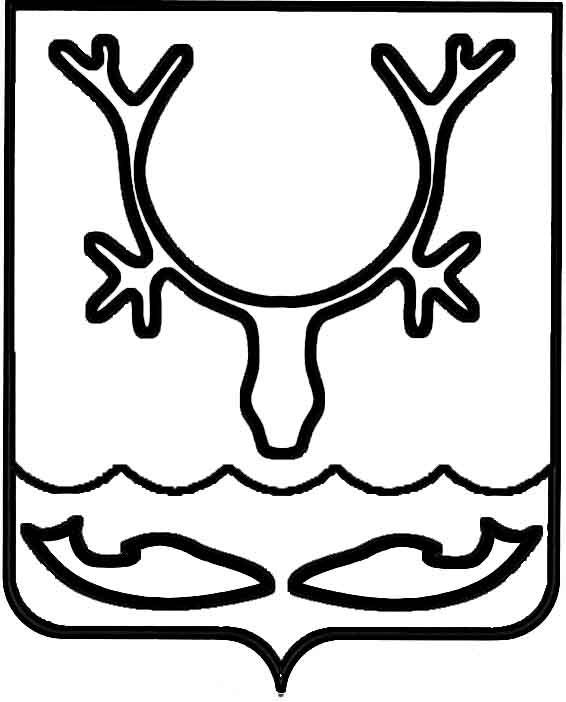 Администрация муниципального образования
"Городской округ "Город Нарьян-Мар"ПОСТАНОВЛЕНИЕАдминистрация муниципального образования "Городской округ "Город Нарьян-Мар"П О С Т А Н О В Л Я Е Т:1.	Внести в постановление Администрации МО "Городской округ "Город Нарьян-Мар" от 04.09.2017 № 1060 "О создании жилищной комиссии 
по предоставлению жилых помещений муниципального специализированного жилищного фонда МО "Городской округ "Город Нарьян-Мар" следующие изменения: 1.1. Включить в состав членов комиссии Могутову Анну Дмитриевну – начальника правового управления Администрации муниципального образования "Городской округ "Город Нарьян-Мар".1.2. Исключить из состава членов комиссии Шубную Татьяну Равильевну.2.	Настоящее постановление вступает в силу со дня его подписания 
и подлежит официальному опубликованию.13.04.2022№461О внесении изменений в постановление Администрации МО "Городской округ "Город Нарьян-Мар" от 04.09.2017 № 1060Глава города Нарьян-Мара О.О. Белак